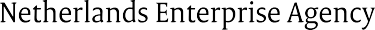 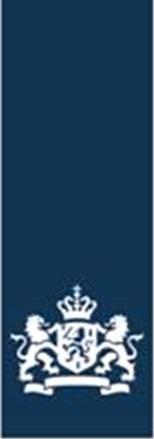 Proposal phase BSocial Sustainability Fund (SSF)Instructions
Please submit a proposal for phase B at the end of phase A. We recommend you discuss your ideas with your SSF project advisor before you draft the phase B proposal. This way, you can process the feedback and prevent delays for your approval. We will assess your proposal based on the criteria specified in the Government Gazette. Costs for phase B become eligible after our approval. Please send this proposal with the relevant annexes to your project advisor and to ssf@rvo.nl:Result sheet (tab phase B)Financial budget tool phase BTheory of Change (free form).Please note: The project plan should be at most 25 pages. You can delete the informative, blue texts. We need to process your information to carry out this subsidy scheme. The Netherlands Enterprise Agency (RVO) handles your information confidentially. Read more about our privacy policy: english.rvo.nl/privacy.
General information Project titleProject partners phase BCompany (Dutch)Local company(Local) civil society organisation (NGO)Other partner companies or civil society organisations (optional)In which country will phase B take place? State the exact locations or areas. Be as specific as possible. For example, a region, a group of villages, a city area, and so on.Please specify the start and end date of phase BSummary During phase A, you carried out a local impact assessment and researched due diligence. You also developed an action plan that you will carry out during phase B. Please describe how you used the results to define the measures and activities for the action planProject planDevelop a Theory of Change (ToC) for your project and attach it. Ensure that:It describes why you expect the chosen approach will be effective; and You make your underlying assumptions clear.Attach the annex to your proposal (free form).Which identified social sustainability risks in the local impact assessment will you focus on in phase B? Explain your choices. Also, mention any risks you have identified but will not address in this project.Who are the project's beneficiaries?How many people will it reach?How does the project aim to improve their situation? In what ways is this project new or innovative for the companies, the sector, the country? Please specify how you incorporate the gender analysis results in your project B plan.Due DiligenceFor phase A, you developed a due diligence improvement plan. Please briefly describe how you will implement this plan.Please describe what business processes and procedures you will adjust as a result of phase A for the Dutch and the local company. For example, adjusting the purchasing objectives.Describe how you involve the Dutch company's senior management in this project and the due diligence improvement plan. Which Dutch company departments will you involve in implementing this project and the due diligence improvement plan? Project organisationPlease fill out the Result Sheet (phase B tab) and Financial Budget Tool for phase B.Summarise below who will carry out what, when and how. Attach the annexes to your proposal.Describe how the project partners' experience and expertise are relevant to the activities they will carry out. If you have added a new partner to the consortium, explain their added value.During phase A, you included local stakeholders in developing this action plan through dialogue and validation sessions. Please describe how you will involve the local stakeholders during the implementation of phase B. Which other relevant stakeholders are or should be involved to guarantee sustainable results and why?For example, community-based organisations, community leaders, cooperatives, other NGOs, local women's groups, labour unions, local governments, and local or international business communities.RisksWhich factors could negatively impact carrying out your project successfully during phase B?How will you reduce those risks? For example:No stakeholder engagement;Reputational risks for the companies;Risks for the people and families involved;Highly competitive sector;Different social and cultural norms, and so on.What if there was or will be resistance to addressing potential adverse impacts within the participating companies? How did/will you address this resistance?ContinuationFor each intervention, please describe how you plan to promote local embedding and local ownership to ensure the impact continues after this project. Please describe how you will embed the project activities in the Dutch company's business practices to ensure the impact continues after this project. Please describe any plans to upscale the project interventions when this project ends.For example, you could apply the interventions to other products, regions or countries in your portfolio. Or increase sectoral cooperation by involving retailers, other suppliers or other companies.Communication Please describe how you plan to communicate about this project and its achievements in your supply chain, sector and towards clients and consumers.An essential goal of the Social Sustainability Fund is to share knowledge about social sustainability in global supply chains between companies and other organisations. Are there any sensitive issues that you want us to be aware of? We will always consult with you before sharing any information. 